Dans le présent document, le genre masculin est utilisé au sens neutre pour la description des fonctions, des titres ou des qualités des personnes. Ces termes désignent de façon générique autant les femmes que les hommes.AUTORISATION DE SOUTENANCE A RETOURNER AU BUREAU D’ACCUEIL DES DOCTORANTS 3 SEMAINES AVANT LA DATE DE SOUTENANCE Thèse présentée par – thesis presented by:        Titre de la thèse – thesis title:      Le titre indiqué doit être strictement identique à celui de la page de garde de la thèse et aux documents à fournir pour la diffusion et l’archivage des manuscrits -  Il apparaîtra sur le diplôme. - This title is exactly identical to the one mentionned on the thesis cover page and on the documents required for the dissemination and archiving of the manuscript - It will appear on the diploma.Thèse en cotutelle internationale le cas échéant  – Cotutelle program if applicable :   Oui - Yes            Non - noNom de l’établissement partenaire – name of the partner institution:      Directeur de Thèse –Supervisor:             Co-Directeur de Thèse –Co-Supervisor:             Date de soutenance –  date of the defense:      		Heure de la soutenance – time of the defense:      Organisation de la soutenance – Organisation of the defense : 
 « A titre exceptionnel, le président ou le directeur de l'établissement, après avis du directeur de l'école doctorale, sur proposition du directeur de thèse, peut autoriser le doctorant et les membres du jury, en totalité ou partiellement, à participer à la soutenance de thèse par tout moyen de télécommunication permettant leur identification et garantissant leur participation effective continue et simultanée aux débats ainsi que la confidentialité des délibérations du jury. Les moyens techniques mis en œuvre s'efforcent d'assurer la publicité des débats. »
"In exceptional cases, the president or director of the institution, after the opinion of the director of the doctoral school, on the proposal of the supervisor, may authorize the doctoral student and the members of the jury, in whole or in part, to participate in the thesis defense by any means of telecommunications allowing their identification and guaranteeing their effective participation continuously and simultaneously in the debates as well as the confidentiality of the jury's deliberations. The technical means used are striving to ensure the publicity of the debates. »Le cas échéant, motivation de l’autorisation de soutenance en visio-conférence – If necessary, reasons for which the videoconferencing is authorisedCOMPOSITION DU JURY - COMPOSITION OF THE JURY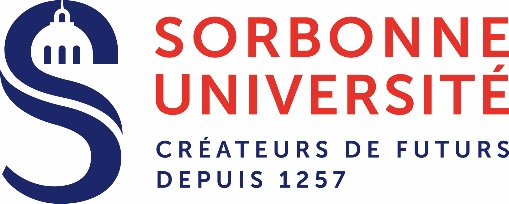 DOCTORAT - Sorbonne UniversitéECOLE DOCTORALE - doctoral school :Nom et prénomLast name and First nameCorps de personnel (ex. Professeur, Chercheur)
Title or rankÉtablissementInstitution – Laboratoire – Pays - VilleAdresse courriel Email AdressParis, le